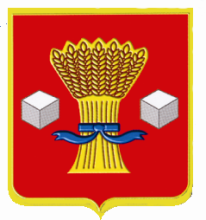 АдминистрацияСветлоярского муниципального района Волгоградской области                              ПОСТАНОВЛЕНИЕот 03.04 2024                                               № 474О  внесении изменения в Устав муниципального казенного дошкольного образовательного  учреждения Наримановский детский сад «Тополек» Светлоярского муниципального района Волгоградской области, утвержденный постановлением администрации Светлоярского муниципального района Волгоградской области от 24.08.2015 № 1154В соответствии с Гражданским кодексом Российской Федерации, Федеральными законами от 12.01.1996  № 7-ФЗ «О некоммерческих организациях», от 06.10.2003 № 131-ФЗ «Об общих принципах организации местного самоуправления в Российской Федерации», от 29.12.2012 № 273-ФЗ «Об образовании в Российской Федерации», руководствуясь Уставом Светлоярского муниципального района Волгоградской области,  п о с т а н о в л я ю:1. Внести в Устав муниципального казенного дошкольного образовательного учреждения Наримановский детский сад «Тополек» Светлоярского муниципального района Волгоградской области, утвержденный постановлением администрации Светлоярского муниципального района Волгоградской области от 24.08.2015 № 1154 «Об утверждении Устава муниципального казенного дошкольного образовательного учреждения Наримановский детский сад «Тополек» Светлоярского муниципального района Волгоградской области», изменение, изложив пункт 1.3 раздела 1 «Общие положения» в следующей редакции:«1.3. Полное наименование образовательной организации: муниципальное казенное дошкольное образовательное учреждение Наримановский детский сад «Тополек» Светлоярского муниципального района Волгоградской области. Сокращенное наименование Учреждения: МКДОУ Наримановский д/с «Тополек».». 2. Заведующему муниципального казенного дошкольного  образовательного учреждения Наримановский детский сад «Тополек» Светлоярского муниципального района Волгоградской  области (Музюкова И.В.) обеспечить государственную регистрацию изменений Устава в срок, установленный действующим законодательством.3. Отделу по муниципальной службе, общим и кадровым вопросам администрации Светлоярского муниципального района Волгоградской области (Иванова Н.В.) направить настоящее постановление для размещения на официальном сайте Светлоярского муниципального района Волгоградской области в сети «Интернет».	4. Контроль за исполнением настоящего постановления возложить на заместителя главы Светлоярского муниципального района Волгоградской области Любовецкую О.Г.Глава муниципального района                                                                В.В.ФадеевИсп. Е.А.Дурманова